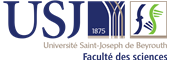 Formulaire d'inscription aux Portes Ouvertes de la Faculté des sciencesDate : 15 décembre 2021 (15h-17h)Lieu : Faculté des sciences – Campus des sciences et technologies - USJFormulaire d'inscription aux Portes Ouvertes de la Faculté des sciencesDate : 15 décembre 2021 (15h-17h)Lieu : Faculté des sciences – Campus des sciences et technologies - USJCoordonnées de l’établissement scolaire Coordonnées de l’établissement scolaire Nom de l’établissement scolaire AdresseAdresse mailTéléphoneCoordonnées de l’enseignant accompagnant les élèvesCoordonnées de l’enseignant accompagnant les élèvesNom et Prénom Téléphone Merci d’indiquer le nombre d’élèves intéressés par chacune des formations de licence Merci d’indiquer le nombre d’élèves intéressés par chacune des formations de licence Licence de MathématiquesBachelor in Mathematics – Option : Data SciencesLicence en PhysiqueLicence en ChimieLicence en Sciences de la Vie et de la Terre - Biochimie